Разбираем ЕГЭ по английскому языку: раздел «Fрамматика»Анализируем задания части «Грамматика» вместе с учителями английского  языка, строим  рассуждения  и разбираем ответы.15 июня 2017Джалолова Светлана Анатольевна, учитель английского языка Высшей квалификационной категории. Победитель конкурсного отбора на соискание Гранта Москвы в сфере образования 2010г. Старший эксперт ГИА ЕГЭ по английскому языку. Победитель Всероссийской Олимпиады учителей английского языка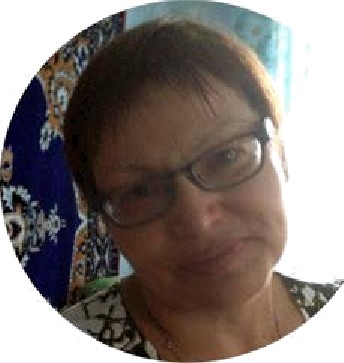 «Профи-край» 2015 год. Почетная грамота Министерства образования РФ 2014 г., Грамота победителя конкурса лучших учителей РФ 2007г., Диплом победителя конкурса на соискание Гранта Москвы 2010 г.. Стаж работы — 23 года.Недашковская Наталья Михайловна, Учитель английского языка Высшей квалификационной категории. Победитель ПHПO 2007 г. Победитель конкурсного отбора на соискание Гранта Москвы в сфере образования 20l0r. Эксперт ГИА ОГЭ по английскому языку. Проводила педагогическую экспертизу учебных изданий при PAO 2015-2016. Почетная грамота Министерства образования РФ 2013 г., Грамота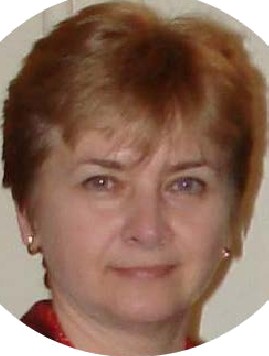 победителя конкурса лучших учителей РФ 2007г., Диплом победителя конкурса на соискание Гранта Москвы 2010 г. Стаж работы — 35 лет.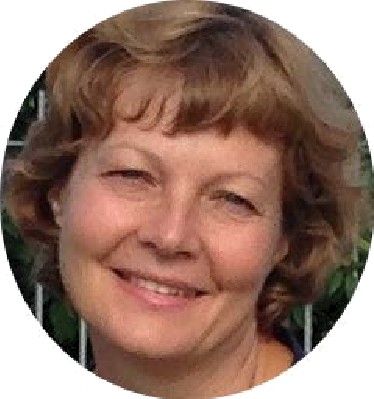 Подвигина Марина Михайловна, Учитель английского языка Высшей квалификационной категории. Победитель ПHПO 2008 г. Победитель конкурсного отбора на соискание Гранта Москвы в сфере образования 20l0r. Старший эксперт ГИА ЕГЭ по английскому языку. Проводила педагогическую экспертизу учебных изданий при PAO 2015-2016. Почетная грамота Министерства образования РФ 2015 г., Грамота победителя конкурса лучших учителей РФ 2008г., Диплом победителяконкурса на соискание Гранта Москвы 2010 г. Стаж работы — 23 года.Трофимова Елена Анатольевна, Учитель английского языка Высшей квалификационной категории. Старший эксперт ГИА ЕГЭ по английскому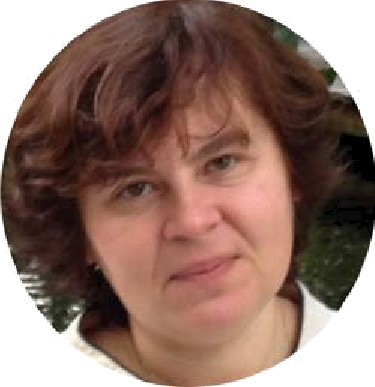 языку. Почетная грамота Министерства образования РФ 2013 г. Стаж работы — 15лет.Раздел 3 «Грамматика  и лексика» включает в себя  3 задания.Задания 19-25 (максимальный балл — 7 баллов) проверяют навыки образования грамматических форм, задания 26-31 (максимальный балл — 6 баллов) тестируют навыки словообразования, задания 32-38 (максимальный балл — 7 баллов) проверяют знание лексики английского языка, сочетаемость лексических единиц и их значение в контексте.Рекомендуемое время выполнения данного раздела — 40 минут. Максимальный результат — 20 баллов.ЗsдzниеlМетодическая подсказкаЭто задание проверяет знание грамматики английского языка. Обратим внимание на те части речи, которые необходимо трансформировать. Важно, что при изменении формы слова часть речи не изменяется! Справа от текста могут быть даны любые из шести частей речи. Это имя существительное, наречие, количественное числительное, личное местоимение и глагол. При выполнении этого задания необходимо учитывать, какие грамматические формы имеют данные части речи. Имя существительное единственного числа принимает форму множественного числа (здесь необходимо, помимо общего правила образования множественного числа существительных, вспомнить все исключения и особенности правописания форм множественного числа существительных). Количественное числительное становится порядковым числительным (обратите внимание на сложные случаи образования и написания некоторых числительных). Имя прилагательное и наречиеимеют сравнительную или превосходную степени (здесь также есть некоторые случаи, которые надо помнить). Личное местоимение может превратиться в притяжательное (краткая или полная формы), объектное или возвратное. Что касается глагола, помните, что он может стоять в личной и неличной форме (например, в виде Present Participle или Past Paniciple). Если глагол должен быть употреблен в личной форме, то надо определить, в каком залоге должен стоять глагол (действительном или страдательном) и в каком грамматическом времени. Для правильного определения грамматического времени, надо, во-первых, определить в каком бытийном (жизненном) времени представлено предложение или ситуация. Для этого мы, смотря на глаголы вокруг пропуска и другие указатели времени, определяем, относится ли повествование к настоящему, прошедшему или будущему.Определив время, мы должны определить временную форму. Для этого мы ищем в предложении слова-подсказки или индикаторы грамматических времен (например, every day, usually — индикаторыPresent Simple, since, for, yet — индикаторы Present Perfect. Также часто помогает линия времени, которая наглядно показывает, какая существует последовательность между действиями и событиями.Кроме того, глагол может являться частью условного предложения (есть четыре, начиная с нулевого, типа условных предложений, в каждом из которых глаголы стоят в определенных формах) или предложения, начинающегося с I wish или If only.Не забудьте также обратить внимание на те слова, которые стоят непосредственно перед пропуском — незабывайте, что есть ряд глаголов, прилагательных, фраз и конструкций, после которых необходимоynoTpe6neHHe  riHQHHHTriBa c uacTHuKO ) HAH 6es  uaCTHUKri to uox repyHpHlf  (HanpHMep, fancy going, want togo, make symbol do smith, There's' no point in doing smith...).HpHcTynaeM  K BbInonHeHiiio sapaHris TecTa.PaccymueHiieЧитаем представленные тексты (это может быть и один текст), чтобы иметь общее представление, о чемидет речь. Дальше заполняем пропуски.Номер 19. Написано количественное числительное one, следовательно, единственной возможной формой является порядковое числительное first. Номер 20. Представлен глагол. Проводим блиц-анализ. пассив или актив? — актив. Это личная форма, так как у подлежащего Greece нет сказуемого, значит нужна полная форма глагола. Это не условное предложение, так как отсутствуют соответствующие слова if, unless и другие. Определяем бытийное время — прошедшее (Past), так как есть слова 1900 years before, had been. Теперь определяем грамматическое время (tense) — смотрим на время в предыдущем предложении	was not, в предложении с пропуском есть фраза 1900 years before-рисуем линию времени, выставляем точку was not в прошлом, определяем, где — слева или справа будет находиться точка 1900 years before. Она находится справа. Действия идут одно за другим в прошлом, значит глагол будет стоять во времени Past Perfect, показывая, что действие уже произошло и завершилось до глагола was not. Следующее предложение подтверждает правильность нашего выбора — had Ьееп at its height тоже до глагола was not. Следовательно, глагол have ставим в форму (Past Perfect — had had).Номер 21. Здесь стоит прилагательное early (это именно прилагательное, так как оно является определением к словам Greek and Roman periods), и данное прилагательное надо поставить в сравнительную степень, поскольку период сравнивается только с греческим и римским периодами, а не со всеми периодами истории.Номер 22. Написано существительное wife в единственном числе. Единственная возможная трансформация — форма множественного числа wives (существительное, заканчивающееся на —f, —fe во множественном числе меняет f на ves).Номер 23. Дано личное местоимение he. Данное местоимение не является в тексте подлежащим, а является дополнением, соответственно, необходимо использовать объектное местоимение him.Номер 24. Дан глагол. Используем знакомый алгоритм выполнения задания): актив или пассив? — Актив, ведь подлежащее огонь (fire) может разрушить здание. Это не условное наклонение. У подлежащего нет сказуемого, значит — это глагол в личной форме. Бытийное время прошедшее, здесь указан год — 1992. И этот год также говорит о том, что это Past Simple (действие, совершаемое в определенный момент времени в прошлом). Правильная форма destroyed.Номер 25. Дан глагол repair. Актив или пассив? — Пассив, замок никого починить не может, отремонтировать можно его. Не условное наклонение, личная форма, потому что оно является сказуемым. В предыдущем и последующем предложениях глаголы стоят в прошедшем времени, однако в самом предложении с пропуском есть since then, что является указателем перфектных времен. Чтобы решить, что использовать —Present Perfect или Past Perfect — мы рисуем линию времени. Ставим точку в прошлом destroyed. Глагол repair в правильной форме будет стоять справа или слева от глаголаdestroyed? — Справа. Значит мы ставим глагол в Present Perfect — has been repaired.Таким образом ответы на задания с 19 по 25 выглядят так: 19 — first, 20 — had had, 21 — earlier, 22— wives, 23 — him, 24 — destroyed, 25 — has been repaired.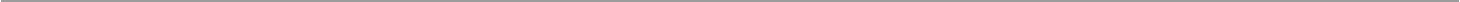 3aQaHiie 2. Hpou +afi+e up aepeH sift mouse +exc+. O6pa3yfi+e o+ cnOB, aneua+a Hsix 3arnaB slMll 6yxBaMli a  xo   ue c+pox, O6O3HaueHHsix	oMepaMH 26—31, OQHOxopeii ste exona, max, u+o6si OHfl rpauuaz    uecx	nexc   uecx	coozaezczBOBan	copepmaHiiio  zexcza. 3anon	ze  nponycxnony•ieH   slum cnoaau   . Kamgsiii  nponycx coozaezczayez  ozpens oMy 3anaHllio	3 rpynnsl 26—31.Me+ouiiuecxan  noucxaaxaB  3TOi)  'iIICTii  npoBepsioTCll  HIlBbIxx  cuOBOo6pasOBIIHHIt. 3a@aHHe  B cneuHQHKlillHx QopMyuHpyeTcs  «Papa   He HiI sanooHeHHe nponycKa B CBs3HoM TeKcTe nyTeM o6pasoBaHrix popcTBeHHoro  cnoBa  oT npepnowe  Horo OHO]3HOFO CJIOBII» H]3H HOMO H cyQQiiKOOB ri npricTllBOx. 3anoroM ycriexa npH BbInouHeHHH o+oro Papa He IIBJIiiIOTCs pBa ‹baK+opa-npaBHnbHoe  onpepeueHHe  uacTH  peuH,  KO+opyio  Heo6xOpHMO  BcTaBHTb  BMecTo nponycKa, H 3HaH e cnoBOo6pa3yioiuHx cyQQHI(COB H HpHCTilBOK. 'IHTaeM TeKcT, o6paiuall BHiiMaiiHe Ha cnoBa nepen nponycKaM	H cnepyioiiiiie sa HHM. OnpepenxeM nponyiueHHyio uaCTb peuH, a Tame, HMeeT nH nponyirleHHoe cnoBa oTpHriaTensHyio Hari yTBepp Tens  yio KoHHoTaiiiiio.Australia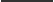 PaccymueHiieHoMep 26. Only a few people came to Australill KICK? —   apeuHe, KoTopoe onpeneuxeT rnarou came. BnocnepyioiueM  npepnoweHHH HpeT o6rscHeHHe, noueMy o+o HMeHHo +aK H]3OHcXopouO.Hoxiep 27. The first settlers were ........... B pa Hot cHTyauiiH  3£t ruarouoM  were  uoweT  cTOsTb  HJIii npHnaraTenrHoe, yTouHsioulee, KaKiiMH OHH 6bIJIH, Hurt cyiuecTBHTensHoe, coo6iuaioiuee, KeM 6bIJIH 3TH noceneHiisI (ecus oTOT BsI6op BepHsIii, To cytrlecTBHTensHoe 6ypeT cTOsTb BO MHomecTBe  HoM uHcne Hcxops in cnOBa settlers Bo M omecTBeH oM uxcne H cnoBa were. Hocnepyio	ee npepnomeHxe He iicxniouaeT Hx OnHoro in oTiix BapxaHToB, nOoToMy ocTaBnxeM noKa o6e oTii OHIJHH.HoMep 28. Moving to Australia was part of their....... MIII BHpxM oTcyTcTByioiilyio uacTs Qpassi c npennorOM of, B KOTOpoii go x riocne npepnora nonmHbl CTOsTb cyiiiecTBiiTeubHsie, x riepen nponycxoM GTOHT K]3aTxoe Hj3HT1IwaTeu£•Hoe MecToriMeHrie their, KoTopoe onpepeuxeT cyiiiecTBHTeubHoe. CnepoBaTenbHO, nponyiiieHHali 'clcTb   peuH   oTo cyiuecTBHTenbHoe.HoMep 29. There was, however, one big...... Hocne KoHcTpyxuriH There was poum O CTOsTb cyiuecTBri+en£•Hoe, zoo  nOpTBepwpaeTcs HaJlHuHeM nepep riponycKoM  uHCnHTensHOFO  H iiMe  H n  HnaraTeubHOro, onpepensioiuiix Ty we uacTb peuH. CnepoBaTenrHO, nponyuleH oe cnoBo cyiuecTBiiTens oe epHHcTBeH oro uHcna (H Q,HKilTOJ3  uHcna  cnoBo one).HoMep 30. The outback was .............any place the early settlers had ever seen. Hocne was MoweT cTOsTh  HJIxnpHuacTiie xm npxnaraTensHoe rinx cy ecTBxTenbHoe. TaK Kav cyiriecTBiiTenbHoe ywe ecTs (place),cnepoBaTensHo, nponyiueHHafl 'iilCTi• peeii -nprinaraTeni•Hoe.HoMep 31.  Then gold was.........there in 1852. AHHJIOFHHHas  cHTyaurix  Houepy 30. HGXops x3 CubIcna Bceroпредложения, предполагаем, что скорее всего это будет past paniciple, определяющее, что произошло с золотом в 1852 году.Отметив на полях КИМа, рядом с каждым пропуском определенные нами части речи, мы открываем сами слова справа.Номер 26 — наречие, значит нужно подставить суффикс -ly, получаем слово willingly. Перечитываем абзац со вставленным словом	смысл сохранен.Номер 27 — слово prison предполагает, что нам нужно существительное, уточняющее, кем были первые поселенцы. Последующее предложение подтверждает это. Образуем существительное prisoners во множественном числе.Номер 28 — образуем от слова punish собирательное существительное punishment, которое завершает предложение, делая его логическим дополнением идеи, высказанной в двух предыдущих предложениях. Номер 29 — образуем от слова differ существительное difference. Перечитываем абзац, образованное существительное идеально вписывается в него, так как в абзаце идет речь о разнице в освоении запада в Соединенных Штатах и Австралии.Номер 30 — нам предлагают заменить слово like, которое само по себе уже является прилагательным. Следовательно, часть речи уже определена сама собой, мы должны только, сохранив эту часть речи, добавить отрицательную приставку с тем, чтобы образовать новое, подходящее по смыслу, слово— unlike.Номер 31 — нам дано слово covered, которое уже является причастием. Следовательно, как и в предыдущем случае, нам нужна отрицательная приставка. В случае с covered их может быть две: dis— иUncovered — приоткрыл, снял покрытие.... Discovered — обнаружил, открыл что-то новое. В данном контексте подходит второе значение. Следовательно, верное слово — discovered.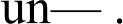 Ответы: 26 — willingly, 27 — prisoners, 28 — punishment, 29 — difference, 30 — unlike, 31 —  discovered.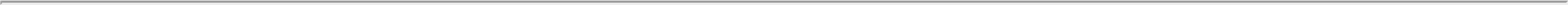 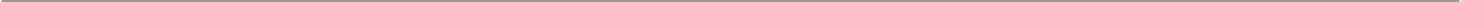 Задание под номерами 32-38, за которое дается максимальное количество баллов — 7 (по 1 баллу за каждый правильный ответ), сформулировано следующим  о0разом:рочитайте текст с пропусками, обозначенными номерами 32—38. Эти номера соответствуют заданиям 32—38, в которых представлены возможные варианты ответов. Запишите в поле ответа цифру 1, 2, 3 или 4,соответствующую выбранному Вами варианту ответа.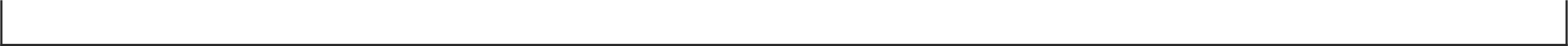 Mezoqiiuecxaii noqcxa3xaB TpeTbeM sapIIHHH (32-38) uacTH paspena npepnaraeTcs cBII3HbIii +eKcT c nponycKaMH H 4 BII]3HIIHTIIMH HX sanourieriHs (1-4), H3 KOTO]3bIX TOJIbEO OQ,HH IlBuseTcs npaBHnbHbIM. CTO 3Iip,aHHe npoBepseT yMeHHe iicnonssOBilTs neucHKy  B uoMMyHHKllTHBHOM KoHTeucze  c  yueToM cneuxQHKH:O]3M On  oro  cnoBa H cnOB, 6JIH3KHX  no  HaniicaH  to H 3Byua  Hio;3Haueriiiii  OpHoro  cnoBa Hero ciiHOHHMOB,  ilHTOHHMOB, OMOHHMOBHOpM neKcxuecxoii coueTaeMocTii, H]3HH1ITbIx B aHrnxiicxOM II3sIre x T.E.Qnn o‹Jx§euxa  oro asInon  e	ii azoro 3aqa	n cneqyez:HpOCMoTpeTi. Becl> TexcT G nponycxaMii, HOCTd]aIIT£•CIt HOHItTi• ero conepwaHHe'lHTIITb  BHHMaTenbHo  Becl> QparMeHT,  HO Oco6oe B  HMaHrie ynensTb  npepuoweHHio  c nponyiiieHHbIM OJIOBOMHOcTapaTscs npepyrapaTb nponyiileH  oe cnoBO, OnHpascb Ha KoHTeKc+, oKpymaio	He riponycK cnoBa.H3yuiiTb Bce ripepuoweHHbIe BapH£tHTbI oTBeTa, BbI6pilTb HaH6onee riopxopsiuHii c yueToM 3Haue He H HO]3M neKcHuecKoii coueTaeMocTri nponyiueHHoro  cnoBa. Oco6oe BHHMaHiie cnepyeT ypenHTh OHHOHHMaM (y	Hx MoryT 6sITr par  rIe oTTe  xH 3 aueHHs, OHH MoryT	MeTr pa3nHUrix B ynpaBne Hit H coueTaeMocTii c qpyr MH cnoBaMii), a TaKme c co3ByuHsIMii GnoBaMx Hex cnoBaMii co cxOpHhIM HllHHCaHHeM (y HHx MoryT 6i•ITh ]o:l3HsIe 3HaueHHs).HpouiiTaTs npennoweHxe c nponycKoM eiue par, y6epiiThCll, CTO BsI6paHHoe cnoBO sBneeTcs Hax6onee npaBrinf•HbIM @nx sarionHeHHs nponycxa. OripepeuHTb, rioueuy ocTanbHbie cuoBa He nopxonsT.Eton He uomeTe ocosHaHHO BbI6paTb HH OQ,HH rid npennomeHri£•IX BI1]3HdHTOB, BbI6H]3aiiTe oTBeT HHTyriTHBHO,He ocTaBuxiiTe sapaHHe 6es oTBeTa. Hanp Sep, uaH zexcz c nponycxaM : Growing up with JoeyI enjoy thinking of my childhood. But when I think of my home town where I grew up, all that 132  	to remember is dust. I remember the brown, crumbly dust of late summer that gets into the eyes and makes them water. It is the kind of dust that gets into the throat and between the 33 	of bare brown feet. I don't know why I should remember only the dust. There must have been green lawns and paved streets under leafy shady trees somewhere in town. One day returns to me clearly for some reason. I was resting under the great oak tree in the yard. I was deep in thought which I have now forgotten except that it involved some secret. Joey and a bunch of kids were bored now with the old tire hanging from an oak limb. It had 34 	them busy for a while. “Hey, Lizabeth,” Joey yelled. He never talked when he could yell. “He, Lizabeth, let’s go somewhere.” I came back from the thoughts of my private world. “Where at, Joey?” The truth was that we were becoming tired 35 	the empty summer days. “Let’s go over to Miss Lottie’s,” said Joey. The idea caught on at once.Annoying Miss Lottie was always fun. I was still child 36 	to run along with the group. We wentover old fences and through bushes that tore our 37 	ripped clothes, back to where Miss Lottie lived. I think now that we must have looked partly funny and partly sad. There were six of us, all different ages, dressed in only one thing 38 	. The girls wore faded dresses that were too long or too short. The boys wore patched pants. A little cloud of dust followed our thin legs and bare feet as we tramped over the dusty ground.1) seem, 2) think, 3) look, 4) believeOzBez: 1, TaK KaK OCTHJil•HsIe   BapiiaHTsI  He nonxopsT  HO CMsIcny.1) fingers, 2) thumbs, 3) toes, 4) pinkiesOzBez: 3, TIIK can   pea£• HneT o Hore, nausiif•I  HU HOrax — toes.1) got, 2) preserved, 3) held, 4) keptOzBez:  4, coueTaeMocTr  cJIOB — keep busy.1) from, 2) for, 3) of, 4) byO+Be+: 3, rnaron  to be tired HcnonrsyeTcs  B nape c npennoroM of1) yet, 2) enough, 3) so far, 4) after allOzBe+: 2, BapiiaHT 1 xcnonssyeTcs B BOnpocax xnx OTpiiiiaTeni•HsIx npennomeHxsX, BapiiaHT 4 o6i•IUHO 3I1HriuaeT MecTo B xoHue npepuomeHrix,  BilpiMlHT 3 coueTaeTcz c coBepiueHHbIMii BpeueHaMH.1) before, 2) already, 3) earlier, 4) soonerOzBez: 2, TaK KaK already yno+pe6nseTcs  c +eM, uTo pa   ee  npoHsOIIiJIO  H HMeeT 3  aueHHe Ha MoMeHT peuH.1) everyone, 2) anyone, 3) all, 4) eachO+Be+: 4, HO CMsIcny B npennoweHiiH nOpxOpHT 3 aueHiie «KawnsIii» — each.19. Around 1350, art, learning, and science started to flourish in some parts of Europe. To many people, this was the beginningof a new golden age. This period was not the 	golden age in Europe.ONE20. Greece 	one 1,900 years before. About 500 years later, Roman civilization had been at its height.HAVE21. Because this new golden age was something like 	Greek and Roman periods, it is called the Renaissance. Theword 'renaissance' means 'rebirth.' Many Greek and Roman values were reborn in the Renaissance.EARLYWindsor CastleWindsor Castle22. Windsor is a small town not far from London which is about a thousand years old. It became the setting for The Merry 	of Windsor,WIFE23. Shakespeare’s only comedy that takes place in England, when Queen Elizabeth I commanded 	to write a play for her court.HE24. What the town is famous for today is Windsor Castle, the Royal residence. From a plane Windsor Castle with its big round tower lookslike a child's dream of a sand castle. Sadly, in 1992 fire 	a large part of the castle buildings.DESTROY25. Since then the Castle	It required a lot of money. To pay for it, it wasdecided to open BuckinghamPalace to the public at selected times of the year and to charge visitors a fee.REPAIR26. In 1770, James Cook landed on the east coast of Australia and claimed the land for Great Britain. For many years after that,only a few people came to Australia	It was too far from Europe to attract many outsiders.WILLING27. The first settlers were	They were not asked if they wanted to come.PRISON28. Moving to Australia was pan of their	In time they were joined by more willing settlers who wantedto find adventure and a better life.PUNISH29. Like the settlement of the United States, much of Australia’s history deals with the push west. There was, however, one big 	 In their drive westward, the Australians found no rich river valleys or fertile plains. Instead, they found onlydry empty land they called the outback.DIFFER30. The outback was 	any place the early settlers had ever seen. For months there would be no rain at all.Then suddenly the skies would open up. Within hours, rivers overflowed their banks. Yet only a few days later the landwould be as dry as ever.LIKE31. Few settlers were willing to risk their life in such a harsh land. Then gold was  	 there in 1852. Thousands flockedto the outback of Australia to make their fortunes.COVERED